PEI SOCCER ASSOCIATION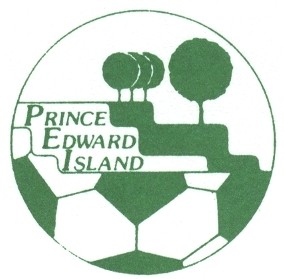 PLAYER DISMISSAL FORMREFEREE REPORTThe Referee must submit this report for each player or substitute dismissed. This form must be submitted directly to PEI SOCCER ASSOCIATION within 48 hours of the game or earlier if stipulated by the rules of the competition or tournament  All misconduct against game officials must be filed directly with PEI SOCCER ASSOCIATION within 48 hours.GAME DETAILSGAME: (Home team): 				vs. (Away team): LEAGUE (Youth or Senior):		AGE GROUP: 			DIVISION:PLAYED AT: 							DATE:(Field name and Location)				    PLAYER DETAILSPLAYER’S NAME:   JERSEY NO.: 				TEAM NAME:INCIDENT DETAILSPLAYER DISMISSED FOR: ____	Dismissal for a second caution   ____	Used offensive or insulting or abusive language and/or gestures	____	Spitting at an opponent or any other person				____	Denied the opposing team a goal or an obvious goal-scoring opportunity by deliberately handling the ball____	Denied an obvious goal-scoring opportunity to an opponent moving towards the player’s goal by an offence  	punishable by a free kick or penalty kick____	Serious Foul Play____	Violent ConductCheck this line _____ if the misconduct was directed at a game official. The incident described below occurred at _____ minute of the game.DESCRIPTION OF INCIDENT: Please use back of form to provide the description of incident. REFEREE DETAILSREFEREE: 					ASST. REFEREE #1:ASST. REFEREE #2:PLEASE EMAIL TO peisoccer@hotmail.comDESCRIPTION OF INCIDENT